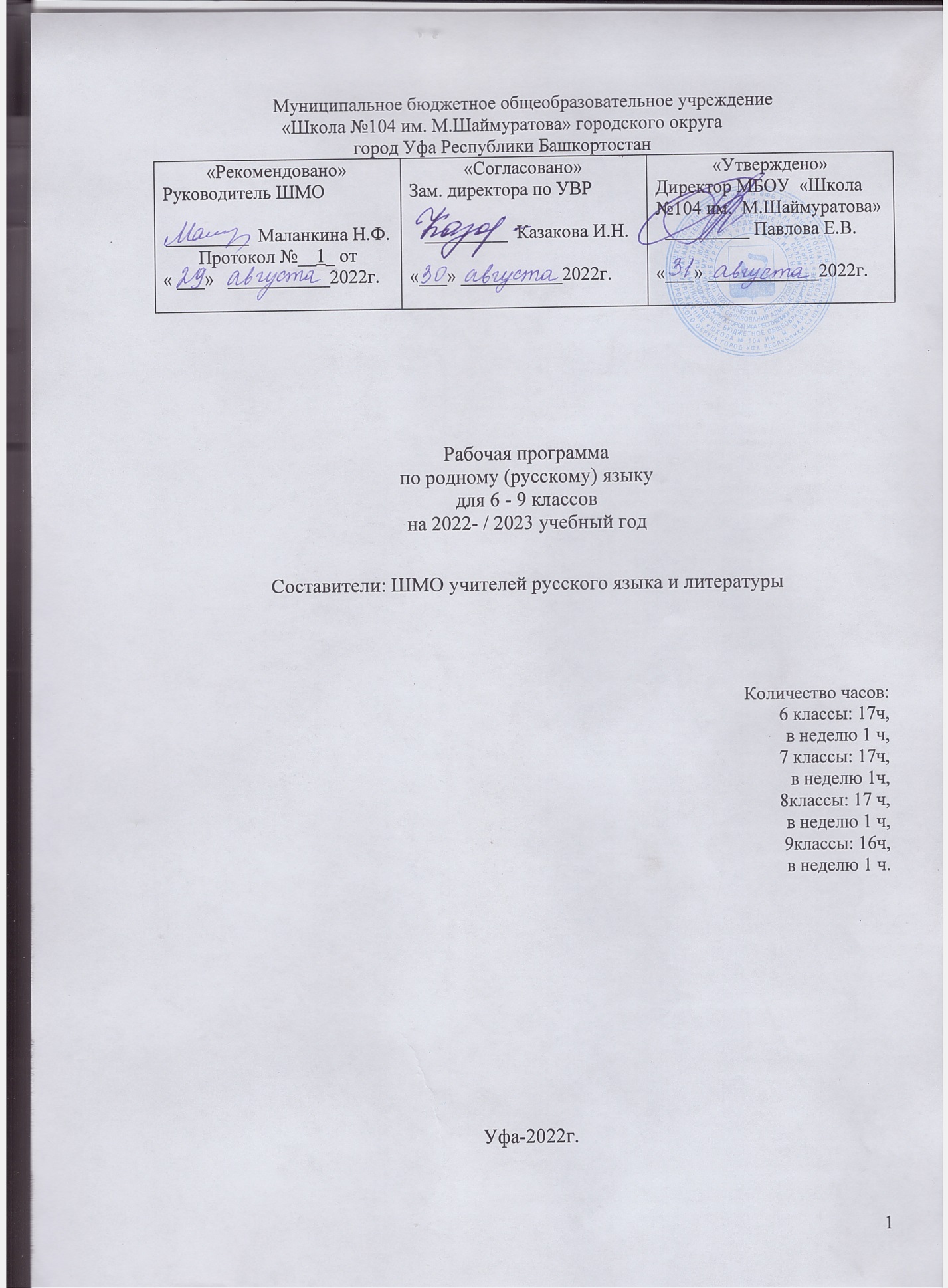 1. Планируемые результаты   освоения учебного предмета « Родной (русский) язык».Планируемые результаты освоения учебного предмета «Родной (русский) язык» делятся на личностные, метапредметные и предметные. Личностные результаты освоения учебного предмета «Родной (русский) язык»: 1) понимание русского языка как одной из основных национально-культурных ценностей русского народа; определяющей роли русского языка в развитии интеллектуальных, творческих способностей и моральных качеств личности; его значения в процессе получения школьного образования;2) осознание эстетической ценности русского языка; уважительное отношение к нему, гордость за него; потребность сохранить чистоту русского языка как явления национальной культуры; стремление к речевому самосовершенствованию;3) достаточный объём словарного запаса и усвоенных грамматических средств для свободного выражения мыслей и чувств в процессе речевого общения; способность к самооценке на основе наблюдения за собственной речью.4) осознание своей идентичности как гражданина многонациональной страны, объединенной одним языком общения - русским ;5) освоение гуманистических традиций и ценностей современного общества через художественное слово русских писателей;6) осмысление социально-нравственного опыта предшествующих поколений, способность к определению своей позиции и ответственному поведению в современном обществе; понимание культурного многообразия своей страны и мира через тексты разных типов и стилей.Метапредметные результаты освоения учебного предмета «Родной (русский) язык»: Метапредметные результаты включают освоенные обучающимися межпредметные понятия и универсальные учебные действия (регулятивные, познавательные, коммуникативные). Регулятивные: Обучающийся научится:  извлекать информацию из различных источников, включая средства массовой информации, компакт-диски учебного назначения, ресурсы Интернета;  свободно пользоваться словарями различных типов, справочной литературой;  использовать родной язык как средство получения знаний по другим учебным предметам, применять полученные знания, умения и навыки анализа языковых явлений на межпредметном уровне;  приемам отбора и систематизации материала на определенную тему, умению вести самостоятельный поиск информации, ее анализ и отбор;  умению сопоставлять и сравнивать речевые высказывания с точки зрения их содержания, стилистических особенностей и использованных языковых средств;  определять цели предстоящей учебной деятельности (индивидуальной и коллективной), последовательность действий, оценивать достигнутые результаты и адекватно формулировать их в устной и письменной форме. Обучающийся получит возможность научиться:  применять приобретенные знания, умения и навыки в повседневной жизни. Коммуникативные. Обучающийся научится:  владеть всеми видами речевой деятельности;  адекватно понимать информацию устного и письменного сообщения;  владеть разными видами чтения;  адекватно воспринимать на слух тексты разных стилей и жанров;  воспроизводить прослушанный или прочитанный текст с разной степенью свернутости;  создавать устные и письменные тексты разных типов, стилей речи и жанров с учетом замысла, адресата и ситуации общения;  свободно, правильно излагать свои мысли в устной и письменной форме;  владеть различными видами монолога и диалога;  соблюдать в практике речевого общения основные орфоэпические, лексические, грамматические, стилистические норм современного русского литературного языка;  соблюдать основные правила орфографии и пунктуации в процессе письменного общения;  участвовать в речевом общении, соблюдая нормы речевого этикета;  оценивать свою речь с точки зрения ее содержания, языкового оформления;  находить грамматические и речевые ошибки, недочеты, исправлять их;  совершенствовать и редактировать собственные тексты;  выступать перед аудиторией сверстников с небольшими сообщениями, докладами. Обучающийся получит возможность научиться:  коммуникативно-целесообразно взаимодействовать с окружающими людьми в процессе речевого общения, совместного выполнения какой- либо задачи, участия в спорах, обсуждениях. Познавательные универсальные учебные действия .Обучающийся научится:  осуществлять поиск необходимой информации для выполнения учебных и творческо-поисковых заданий, используя учебную и дополнительную литературу, в том числе в открытом информационном пространстве;  осуществлять запись информации о русском языке, в т. ч. с помощью инструментов ИКТ;  использовать знаково-символические средства, в т. ч. схемы для решения учебных задач;  строить сообщения в устной и письменной форме;  ориентироваться на разнообразие способов решения задач;  воспринимать и анализировать тексты;  анализировать изучаемые объекты с выделением существенных и несущественных признаков;  проводить сравнение и классификацию;  осуществлять синтез;  устанавливать причинно-следственные связи в изучаемом круге явлений;  строить рассуждения в форме связи простых суждений об объекте, его строении, свойствах;  обобщать (самостоятельно выделять ряд или класс объектов);  подводить анализируемые объекты (явления) под понятие на основе выделения существенных признаков и их синтеза (например: глагол — I или II спряжение, единственного или множественного числа и т. д.);  устанавливать аналогии. Обучающийся получит возможность научиться:  осуществлять расширенный поиск информации с использованием ресурсов библиотек и сети Интернет;  записывать информацию с помощью инструментов ИКТ;  создавать и преобразовывать схемы для решения учебных задач;  осознанно и произвольно строить сообщения в устной и письменной форме;  осуществлять выбор наиболее эффективных способов решения учебных задач;  осуществлять синтез как составление целого из частей, самостоятельно достраивая и восполняя недостающие компоненты;  осуществлять сравнение и классификацию изученных объектов по определённым критериям;  строить логические рассуждения, включающие установление причинно-следственных связей;  произвольно и осознанно владеть общими приёмами учебных задач.Учебно-методический комплекс:Учебно-методический комплекс:Русский родной язык : 6 класс : учебное пособие для общеобразовательных организаций / [О. М. Александрова, О. В. Загоровская,С. И. Богданов и др.]. — М.: Просвещение, 2019.,  рекомендовано Министерством образования  и науки Российской ФедерацииНа основании Фундаментального ядра содержания общего образования и требований к результатам основного общего образования, представленных в федеральном государственном стандарте общего образования второго поколения, целями изучения родного (русского)  языка в 6 классе являются: - воспитание ценностного отношения к родному языку и литературе на родном языке как хранителю культуры, - включение в культурно-языковое поле своего народа; приобщение к литературному наследию своего народа; - формирование причастности к свершениям и традициям своего народа; осознание исторической преемственности поколений, своей ответственности за сохранение культуры народа;- обогащение активного и потенциального словарного запаса, развитие у обучающихся культуры владения родным языком во всей полноте его функциональных возможностей в соответствии с нормами устной и письменной речи, правилами речевого этикета; - получение знаний о родном языке как системе и как развивающемся явлении, о его уровнях и единицах, о закономерностях его функционирования, освоение базовых понятий лингвистики, формирование аналитических умений в отношении языковых единиц и текстов разных функционально-смысловых типов и жанров.II. Содержание тем учебного предмета «Родной (русский) язык»6 классРаздел 1 Язык и культура (4 часа)  Краткая история русского литературного языка. Роль церковнославянского (старославянского) языка в развитии русского языка. Краткая история русской письменности. Создание славянского алфавита. Национально-культурное своеобразие диалектизмов. Диалекты как часть народной культуры. Диалектизмы. Сведения о диалектных названиях предметов быта, значениях слов, понятиях, не свойственных литературному языку и несущих информацию о способах ведения хозяйства, особенностях семейного уклада, обрядах, обычаях, народном календаре и др. Русский язык - язык русской художественной литературы. Использование диалектной лексики в произведениях художественной литературы. Лексические заимствования как результат взаимодействия национальных культур. Лексика, заимствованная русским языком из языков народов России и мира. Заимствования из славянских и неславянских языков. Причины заимствований. Особенности освоения иноязычной лексики (общее представление). Роль заимствованной лексики в современном русском языке. Пополнение словарного состава русского языка новой лексикой. Современные неологизмы и их группы по сфере употребления и стилистической окраске. Ознакомление с историей и этимологией некоторых слов. Национально-культурная специфика русской фразеологии. Исторические прототипы фразеологизмов. Отражение во фразеологии обычаев, традиций, быта, исторических событий, культуры и т.п. (начать с азов, от доски до доски, приложить руку и т.п. – информация о традиционной русской грамотности и др.).  Раздел 2. Культура речи (6 часов) Основные орфоэпические нормы современного русского литературного языка. Понятие о варианте нормы. Произносительные различия в русском языке, обусловленные темпом речи. Стилистические особенности произношения и ударения (литературные‚ разговорные‚ устарелые и профессиональные). Нормы произношения отдельных грамматических форм; заимствованных слов: ударение в форме род.п. мн.ч. существительных; ударение в кратких формах прилагательных; подвижное ударение в глаголах; ударение в формах глагола прошедшего времени; ударение в возвратных глаголах в формах прошедшего времени м.р.; ударение в формах глаголов II спр. на –ить; глаголы звонить, включить и др. Варианты ударения внутри нормы: баловать – баловать, обеспечение – обеспечение. Основные лексические нормы современного русского литературного языка. Лексические нормы и стилистические варианты употребления имён существительных, прилагательных, глаголов в современном русском литературном языке. Синонимы и точность речи. Смысловые‚ стилистические особенности употребления синонимов. Антонимы и точность речи. Смысловые‚ стилистические особенности употребления антонимов. Лексические омонимы и точность речи. Смысловые‚ стилистические особенности употребления лексических омонимов. Типичные речевые ошибки‚ связанные с употреблением синонимов‚ антонимов и лексических омонимов в речи. Основные грамматические нормы современного русского литературного языка. Категория рода и категория склонения: склонение русских и иностранных имён и фамилий; названий географических объектов; им.п. мн.ч. существительных на -а/-я и -ы/-и (директора, договоры); род.п. мн.ч. существительных м. и ср.р. с нулевым окончанием и окончанием –ов (баклажанов, яблок, гектаров, носков, чулок); род.п. мн.ч. существительных ж.р. на –ня (басен, вишен, богинь, тихонь, кухонь); тв.п. мн.ч. существительных III склонения; род.п. ед.ч. существительных м.р. (стакан чая – стакан чаю);склонение местоимений‚ порядковых и количественных числительных. Нормативные и ненормативные формы имён существительных. Типичные грамматические ошибки в речи. Нормы употребления форм имен существительных в соответствии с типом склонения (в санаторий – не «санаторию», стукнуть туфлей – не «туфлем»), родом существительного (красного платья – не «платьи»), принадлежностью к разряду – одушевленности – неодушевленности (смотреть на спутника – смотреть на спутник), особенностями окончаний форм множественного числа (чулок, носков, апельсинов, мандаринов, профессора, паспорта и т. д.). Нормы употребления имен прилагательных в формах сравнительной степени (ближайший – не «самый ближайший»), в краткой форме (медлен – медленен, торжествен – торжественен). Варианты грамматической нормы: литературные и разговорные падежные формы имен существительных. Отражение вариантов грамматической нормы в словарях и справочниках.   Речевой этикет Национальные особенности речевого этикета. Принципы этикетного общения, лежащие в основе национального речевого этикета: сдержанность, вежливость, использование стандартных речевых формул в стандартных ситуациях общения, позитивное отношение к собеседнику. Этика и речевой этикет. Соотношение понятий этика – этикет – мораль; этические нормы – этикетные нормы – этикетные формы. Устойчивые формулы речевого этикета в общении. Этикетные формулы начала и конца общения. Этикетные формулы похвалы и комплимента. Этикетные формулы благодарности. Этикетные формулы сочувствия‚ утешения.Раздел 3. Речь. Речевая деятельность. Текст. (7 часов) Язык и речь. Виды речевой деятельности Точность, логичность, выразительность, чистота и богатство речи. Эффективные приёмы чтения. Предтекстовый, текстовый и послетекстовый этапы работы. Текст как единица языка и речи Текст, тематическое единство текста.  Композиционные формы описания, повествования, рассуждения. Тексты описательного типа: определение, дефиниция, собственно описание, пояснение. Функциональные разновидности языка Функциональные разновидности языка. Разговорная речь. Рассказ о событии, «бывальщины». Учебно-научный стиль. Словарная статья, её строение. Научное сообщение (устный ответ). Содержание и строение учебного сообщения (устного ответа). Структура устного ответа. Различные виды ответов: ответ-анализ, ответобобщение, ответ-добавление, ответ-группировка. Языковые средства, которые используются в разных частях учебного сообщения (устного ответа). Компьютерная презентация. Основные средства и правила создания и предъявления презентации слушателям. Публицистический стиль. Устное выступление. Язык художественной литературы. Описание внешности человека.7 классТекст - единица речи. Признаки текста (2ч)Типы речи (8ч)Описание .Описание общего вида местности.Описание действий. Композиция полного рассуждения.Средства связи частей рассуждения.Олицетворение.Повествование .Рассказ основе услышанного.Композиция рассказа(завязка, кульминация, развязка)Киносценарий. Как создавать киносценарий в разных формахСочетание разных типов речи в одном тексте. Отзыв о книге. Характеристика литературного героя. Лимерик.Стили речи (5ч) Книжные стили. Публицистический стиль.Интервью-жанр публицистики.Текст .Морфологические средства связи предложенийИ смысловых частей .Союз. Повторение. Стили речи.Итоговая контрольная работа Защита творческого проекта8 классРечь устная и письменная (5ч) : уметь говорить и слушать, языковые средства выразительности ( синтаксические,морфологические),параллелизм предложений ,бессоюзие и многосоюзие,словесное рисование,определение  понятий ( родовые и видовые),антитеза,сравнение,образ.признак,предмет;языковые средства сравнения(лексические.морфологические,синтаксические,лексико-морфологические).Текст.Микротема.Микротекст (1ч) :признаки текста-заглавие,тема,идея,делимость-начало,основная часть, конец; связность,  композиционная завершенность, стилистическое единство;выразительные средства,ключевые слова,стилистическая ОкраскаОсновные способы и средства связи предложений в тексте ( 7ч ):Цепная и параллельна связь предложений в тексте ,однотематическая лексика, лексический повтор, однокоренные слова, синонимы  лексические, синонимы текстовые,  описательный оборот, антонимы ; морфологические средства связи предложений в тексте: местоимение, наречие, союз; синтаксические средства сравнения ,цепной способ, сжатое изложение, варианты сжатия текста, комментарий ,сравнительный оборот, синтаксические средства сравнения ( приложение),Заглавие как средство связи предложений в тексте, композиционный  стык, Порядок предложений в тексте; параллельная связь, инверсия главных членов предложения, инверсия согласованных определений ,инверсия  дополнений и обстоятельств ,риторический вопрос, обращение как средство связи предложений в тексте, анафора и эпифора, грамматические основы.Композиционные формы сочинений ( 3 ч):киносценарий, основная мысль, пояснительная надпись,	многозначные слова, парцелляция, рассуждение на лингвистические, литературные и нравственные темы, план сочинения-рассуждения, разновидность рассуждения-сравнение, последовательное сравнение, параллельное сравнение, антонимы параллельные синтаксические конструкции, психологический портрет. Контрольная работа. Защита творческого проекта.9 классКомпозиционные формы сочинений  (10ч)Творческое воображение и память - основа создания текста.Описание по картине. Психологический портрет.Рассказ. Воспоминание о книге.Рецензия на книгу. Аннотация. Портретный очерк. Портретная зарисовка.Стили речи (5ч) Разговорный стиль речи. Научный стиль речи. Официально-деловой стиль речи.Публицистический стиль речи. Художественный стиль речи.Контрольная работа. Защита творческого проекта. (1ч)3.Тематическое планированиеРазделКол-во часовТеорияТеорияПрактика6 класс6 класс6 класс6 класс6 классТекст333Стили речи222Текст111111Повторение2111Всего17ч7 класс7 класс7 класс7 класс7 классТекст333Типы речи888Стили речи.6551Всего17ч8 класс8 класс8 класс8 класс8 классРечь устная и письменная      555Текст.Микротема.Микротекст      222Основные способы и средства связи предложений в тексте      777Композиционные формы сочинений      3221Всего      17ч9 класс9 класс9 класс9 класс9 классКомпозиционные формы сочинений      10      1010Стили речи       5       55Защита творческого проекта.       1       11Всего      16ч      16чВсего 5-9 класс6767